Mina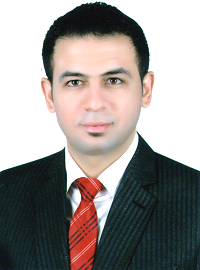 Mina.133177@2freemail.com 	 ObjectiveSeeking a challenging work in a reputable company where my academic background and interpersonal skills are well developed and utilized in appropriate positionAnd where I can demonstrate my skills and gain more experience Also to achieve high carrier growth through a continuous learning process and keep myself dynamic.EducationCollege 		B.Sc. Science, Major in Chemistry		September 2004 — May 2009			Mansoura University, Egypt (Documented From Egyptian Foreign Ministry)High School		Mansoura Secondary School, Egypt		September 2001 — June 2004	SkillsExcellent selling, presentation and negotiating skills.Highly motivated and target driven with a proven track record in sale.Effective team member & Cooperative attitude, also enjoy work alone.Can adapt easily with different cultures and multinational environments.Energetic, self-motivated and pro-active attitude.Excellent numerical and IT skills.Customer focused with problems solving.Good knowledge of MS Office.LanguageArabic as Native languageEnglish (Good - IELTS score 6)French (intermediate).Training CoursesTraining in the field of medical analysis, Mansoura University 2008.Successful completion of Advance Selling Skills - Chemipharm ltd. Egypt Aug 2011.Successful completion of Advance Communications Skills – Chemipharm ltd. Egypt Jan 2015.Training in the field of IT and Networking Solutions - Sharaf DG LLC Dubai May 2015.Apple Solutions Consultant - Apple Middle East office, Dubai May 2016.Work experienceSharaf DG LLC - Dubai, UAE 	May 2015 — PresentSales ExecutiveRolesUnderstanding customers’ specific needs and applying product knowledge to meet those needs.Attending initial sales meetings and meeting the client.Answering any technical questions the client might have.Negotiate/close deals and handle complaints or objections.Working closely with the marketing department.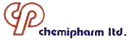 Chemipharm Ltd. For pharmaceutical industriesSenior Medical Representative 				Jan 2015 — May 2015RolesResolves customer complaints by investigating problems, developing solutions, preparing reports, making recommendations to managementArranging conferences for doctors and other medical staff.Monitoring competitor activity and competitors' products.Prepare presentations, proposals and sales promotion.Chemipharm Ltd For pharmaceutical industriesMedical Sales Representative 				Aug 2011 — Dec 2014RolesMarketing and promotion of pharmaceutical products to promote company`s products within the assigned territory in order to achieve or exceed the realistic measurable and specific sales plan per products for assigned territory.Arranging appointments with doctors, pharmacists and hospital medical teams, which may include pre-arranged appointments or regular calling. Making presentations to doctors, practice staff in hospitals and polyclinics and pharmacists in the retail sector. Establish and maintain current client and potential client relationships.Identify and resolve client concerns and handling there objective.Prepare a variety of status reports, including activity, closings, follow-up and adherence to goals.El Maamal Medical LaboratoryLaboratory Technician 					June 2010 — July 2011Roles	Performing laboratory tests in order to produce reliable and precise data to help to diagnose the disease.Provides physician with information for treatment of patient infection by performing technical procedures for the identification of bacteria, parasites and fungi.Provides test results for patient diagnosis and treatment by operating chemistry equipment or performing hand chemistries.Maintains quality results by running standards and controls, verifying equipment function through routine equipment maintenance and advanced trouble shooting. 